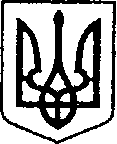 УКРАЇНАЧЕРНІГІВСЬКА ОБЛАСТЬН І Ж И Н С Ь К А    М І С Ь К А    Р А Д АВ И К О Н А В Ч И Й    К О М І Т Е ТР І Ш Е Н Н Явід 07 липня 2022 р.		           м. Ніжин		                            № 179Про внесення змін до «Комплексної програми заходів та робіт з територіальної оборони Ніжинської територіальної громади на 2022 рік»У відповідності до ст.ст. 36, 42, 59, 61 Закону України «Про місцеве самоврядування в Україні, Регламенту Ніжинської міської ради VIII скликання, затвердженого рішенням Ніжинської міської ради 24.12.2020 р. №27-4/2020, ст. 10,20,89,91 Бюджетного кодексу України, наказу Міністерства фінансів України від 02.12.2014 року №1195, Указу Президента України «Про введення військового стану в Україні» від 24.02.2022 № 64, постанови Кабінету Міністрів України від 11.03.2022 № 252 «Деякі питання формування та виконання місцевих бюджетів у період воєнного стану», розпорядження Ніжинської районної військової адміністрації від 28.02.2022 №11 «Про забезпечення оборони міста Ніжина», виконавчий комітет Ніжинської міської ради вирішив:1. Внести зміни до «Комплексної програми заходів та робіт з територіальної оборони Ніжинської територіальної громади на 2022 рік», затвердженої рішенням виконавчого комітету Ніжинської міської ради від 04.04.2022 №71 із змінами, внесеними рішеннями виконавчого комітету Ніжинської міської ради від 12.05.2022 №102, від 09.06.2022 №135 та від 05.07.2022 № 174 та викласти його у новій редакції, що додається (Додаток 1).2. Т.в.о. начальника відділу з питань надзвичайних ситуацій, цивільного захисту населення, оборонної та мобілізаційної роботи Овчаренку І.Ю. забезпечити розміщення цього рішення протягом п’яти робочих днів на офіційному сайті Ніжинської міської ради.3. Контроль за виконанням рішення покладаю на першого заступника міського голови з питань діяльності виконавчих органів ради Вовченка Ф.І.Міський голова                                                                    Олександр КОДОЛАЗатверджено рішенням виконкому  №71 від 04.04.2022р. зі змінами, внесеними ріш.вик.№102 від 12.05.2022, №135 від 09.06.2022, №174 від 05.07.2022 Комплексна програмазаходів та робіт з територіальної  оборони Ніжинської територіальної громади  на 2022 рікІ. Паспорт ПрограмиІІ. Визначення проблеми, на розв’язання якої спрямована ПрограмаПрограма розроблена на основі Законів України «Про оборону України», «Про основи  національного спротиву» (із змінами), Указу Президента України «Про положення про територіальну оборону України» від   23 вересня 2016 року № 406/2016, ст. 91, Постанови Кабінету Міністрів України від 29.12.2021р. № 1449 «Про затвердження Положення про добровольчі формування територіальних громад», п. 17 Закону України «Про внесення змін до Бюджетного кодексу України», для  підтримки та забезпечення територіальної  оборони Ніжинської територіальної громади та Добровольчого формування на території Ніжинської територіальної громади №1, зміцнення матеріально-технічної бази  на  період  воєнного стану. У зв’язку з бойовими діями на території України, спричиненими повномасштабним вторгненням Російської Федерації в Україну, захопленням російськими збройними формуваннями будівель органів державної влади та місцевого самоврядування, об’єктів критичної інфраструктури, які забезпечують життєдіяльність населених пунктів, виникла нагальна потреба у створенні підрозділів територіальної оборони на території Ніжинської громади та їх матеріально-технічному забезпеченні для захисту і охорони важливих об’єктів і комунікацій, будівель органів влади, території і населення громади, боротьби з диверсійно-розвідувальними групами та незаконними збройними формуваннями, а також підтримання безпеки та правопорядку в громаді. Програма визначає основні напрямки підтримки та забезпечення територіальної оборони Ніжинської територіальної громади, всебічне сприяння Збройним силам України, Національній гвардії України в обороні держави, захисту суверенітету і територіальної цілісності України.ІІІ. Визначення мети ПрограмиМетою Програми є забезпечення підготовки і ведення територіальної оборони на території Ніжинської територіальної громади, підтримання сил і засобів, які залучаються до виконання завдань територіальної оборони у готовності до ведення бойових (спеціальних) дій або виконання завдань за призначенням, створення сприятливих умов для успішного виконання ними завдань територіальної оборони та ефективного їх застосування.IV.  Обґрунтування шляхів і засобів розв’язання проблеми, обсягів та джерел фінансування; строки та етапи виконання програмиПрограма передбачає комплексне розв’язання проблем забезпечення планування заходів територіальної оборони, проведення навчань (тренувань) з територіальної оборони, матеріально-технічного забезпечення підрозділів Збройних Сил України Національної гвардії України, особового складу підрозділів територіальної оборони Ніжинської територіальної громади та Добровольчого формування на території Ніжинської територіальної громади №1 предметами речового майна і спорядження, паливо-мастильними матеріалами тощо, підтримка населення (жителів  Ніжинської територіальної громади)   в умовах  воєнного стану (харчування працівників певних галузей, на дання допомоги на поховання, ритуальні послуги тощо).Виконання Програми дасть можливість виконати вимоги щодо діяльності територіальної оборони Ніжинської територіальної громади та Добровольчого формування на території Ніжинської територіальної громади №1, здійснення часткового матеріально-технічного забезпечення оборони  Ніжинської  територіальної громади, підтримки  населення громади, виконання заходів, спрямованих на запобігання, ліквідацію надзвичайних ситуацій в  умовах воєнного стану.Фінансування Програми здійснюватиметься за рахунок коштів бюджету Ніжинської міської територіальної громади виходячи з конкретних завдань Програми та реальних можливостей місцевого бюджету, за рахунок коштів інших джерел - «Інші субвенції з місцевого бюджету» (субвенція з бюджету Івано-Франківської міської територіальної громади Ніжинській міській територіальній громаді для відновлення інфраструктури пошкодженої внаслідок збройної агресії Російської Федерації проти України  та інших джерел, не заборонених законодавством. Реалізація Програми відбуватиметься протягом 2022 року.V. Напрями діяльності, перелік завдань і заходів програми та результативні показникиОсновними завданнями Програми є:організація та здійснення заходів із комплектування людськими ресурсами, транспортними ресурсами та всебічного забезпечення функціонування підрозділів, які передбачені для виконання завдань територіальної оборони,оборона населених пунктів Ніжинської територіальної громади, охорона та оборона важливих об’єктів і комунікацій, які забезпечують життєдіяльність громади,організація руху опору, забезпечення надійного функціонування органів місцевого самоуправління, органів військового управління, оперативного розгортання військ Збройних Сил України та інших військових формувань,боротьба з диверсійно-розвідувальними силами, іншими озброєними формуваннями агресора, антидержавними незаконно утвореними озброєними формуваннями та мародерами,підтримання правового режиму воєнного стану, посилення охорони громадського порядку та безпеки, створення матеріально-технічної бази для проведення навчань, зборів та бойового злагодження  підрозділів територіальної оборони та Добровольчого формування на території Ніжинської територіальної громади №1,матеріально-технічне забезпечення підрозділів, створення, зберігання та обслуговування запасів матеріально-технічних і сировинних ресурсів, передбачених для виконання завдань ТрО,підтримка окремих верств  населення територіальної громади,участь у захисті населення, територій, навколишнього природного середовища та майна від надзвичайних ситуацій, ліквідації наслідків ведення воєнних (бойових) дій,виконання заходів правового режиму воєнного стану. Напрями:1. Забезпечення підрозділів територіальної оборони та інших військових формувань:1.1. Забезпечення перевезення військовослужбовців Збройних сил України, Національної гвардії України,  особового складу підрозділів територіальної оборони та Добровольчого формування на території Ніжинської територіальної громади №1 на період воєнного стану,1.2. Придбання паливо-мастильних матеріалів тощо,1.3. Придбання дизель (бензинових) генераторів   для потреб  військовослужбовців Збройних сил України, Національної гвардії України, територіальної оборони,1.4. Придбання матеріально-технічних засобів для потреб підрозділів Збройних Сил України, Національної гвардії України, територіальної оборони Ніжинської територіальної громади та Добровольчого формування на території Ніжинської територіальної громади №1: формений одяг, взуття, бронежилети, амуніція та інші види обмундирування; спальні мішки, каремати, намети для розгортання в польових умовах, індивідуальні засоби захисту, засоби зв’язку,  приладдя, інвентар для організації занять з тактичної, інженерної та вогневої підготовок, будівельні матеріали та знаряддя, господарче приладдя та інвентар, канцтовари, папір, акумулятори, електротовари, радіостанції, біноклі, тепловізори, далекоміри, планшети, квадрокоптери, та інше майно, у тому числі придбання автотранспортних засобів та відшкодування витрат пов’язаних з реєстрацією та перереєстрацією транспортних засобів та інше  забезпечення,1.5. Придбання медикаментів, лікарських засобів, перев’язувальних матеріалів тощо,1.6. Облаштування блок-постів, опорних пунктів  на ймовірних напрямках просування противника на  період  воєнного  стану, оплата   робіт  та  послуг тощо:- послуги, роботи та інші заходи  з  облаштування блок-постів, спостережних  пунктів, захисних споруд, вогневих позицій,  у  тому числі  придбання предметів, матеріалів, конструкцій, обладнання  тощо;- оплата  послуг з використання комунальної  техніки, у тому числі для зведення укріплень, ліквідації  руйнувань  від  авіа- та ракетних ударів тощо.  1.7. Обладнання важливих об’єктів (напрямків) в інженерному відношенні, що підлягають охороні та обороні підрозділами територіальної оборони,1.8. Послуги харчування, придбання продуктів харчування та забезпечення питною водою військовослужбовців Збройних сил України, Національної гвардії України,  особового складу підрозділів територіальної оборони та Добровольчого формування на території Ніжинської територіальної громади №1,1.9. Розміщення підрозділів територіальної оборони та інших військових формувань на території Ніжинської територіальної громади:- виділення приміщень;- забезпечення водо- та тепло- постачанням;- забезпечення побутовим обслуговуванням;- придбання товарів та обладнання оборонного значення,1.10. Виготовлення бланків військово-облікових документів,1.11. Інші  напрями, необхідні  для  забезпечення  територіальної  оборони  на  період  воєнного  стану.2. Послуги по забезпеченню гарячим харчуванням персоналу КНП «Ніжинський міський пологовий будинок» Ніжинської міської ради Чернігівської області та КНП «Ніжинська центральна міська лікарня ім.М.Галицького» Ніжинської міської ради Чернігівської області на період активних дій під час воєнного стану відповідно Указу Президента від 24.02.2022 року №64/2022  «Про введення воєнного стану в Україні».Послуги по забезпеченню гарячим харчуванням персоналу КНП «Ніжинський міський пологовий будинок» Ніжинської міської ради Чернігівської області та КНП «Ніжинська центральна міська лікарня ім. М.Галицького» Ніжинської міської ради Чернігівської області здійснюється комунальним  торгівельно-виробничим підприємством «Школяр»  на підставі поданих ними на паперових та електронних носіях щомісячних розрахунків  вартості послуг.3. Допомога на поховання членам сімей загиблих військовослужбовців Збройних сил України, Національної гвардії України, територіальної оборони Ніжинської територіальної громади на період воєнного стану. 4. Оплата  ритуальних  послуг членам сімей загиблих військовослужбовців Збройних сил України, Національної гвардії України та територіальної оборони Ніжинської територіальної громади на період воєнного стану.5. Оплата послуг з  харчування,  придбання продуктів харчування та іншого для військовослужбовців Збройних сил України, Національної гвардії України, територіальної оборони Ніжинської територіальної громади   на базі  Ніжинської гімназії №2 Ніжинської міської ради  Чернігівської області та Ніжинської загальноосвітньої школи І-ІІІ ступенів №10 Ніжинської міської ради  Чернігівської області та на харчоблоці КТВП «Школяр»,  що надаються комунальним  торгівельно-виробничим підприємством «Школяр».Комунальне  торгівельно-виробниче підприємство «Школяр» надає послуги з  харчування,  придбання продуктів харчування та іншого з використанням продуктів харчування  підприємства за умови укладення  договору з виконавчим комітетом Ніжинської міської ради.Видатки на оплату послуг по забезпеченню  харчування, придбанню продуктів харчування та іншого складаються з відшкодування часткових витрат на комунальні послуги  за період надання послуг по харчуванню,  витрат на зарплату працівникам підприємства, що були задіяні наданням послуг з харчування.6. Забезпечення  запобігання, ліквідації надзвичайних ситуацій на  період  воєнного стану в Україні:6.1. Обладнання евакуаційних пунктів (придбання  ліжок, матраців, білизни, карематів, спальних мішків та іншого),6.2. Створення місцевого матеріального резерву для виконання заходів, спрямованих на запобігання, ліквідацію надзвичайних ситуацій техногенного і природного характеру та їх наслідків, а також наслідків руйнувань та пошкоджень в результаті воєнних дій на території громади (втому числі будівельні матеріали, інженерне обладнання, апаратура та інше),6.3. Придбання мішків санітарних для трупів,  6.4. Забезпечення заходів життєзабезпечення громади, критичної інфраструктури в період воєнного стану (в тому числі надання допомоги постраждалому населенню, проведення евакуаційних заходів, оплата всіх послуг перевезення і транспортного забезпечення, ПММ, організації руху спротиву та інших питань посилення обороноздатності).VІ. Координація та контроль за ходом виконанням програмиКоординацію роботи між виконавцями Програми та контроль за ходом її реалізації покладається на виконавчий комітет Ніжинської міської ради.  Виконання програми забезпечується відповідальними виконавцями  за рахунок коштів бюджету Ніжинської міської територіальної громади з урахуванням його можливостей у  бюджетному році в межах асигнувань, передбачених  на  Програму. Безпосередній контроль за виконанням заходів і завдань програми, цільове та ефективне використання коштів у процесі виконання програми забезпечує виконавчий комітет  Ніжинської міської ради, управління житлово-комунального господарства та будівництва Ніжинської міської ради (як головні розпорядники бюджетних коштів). Відповідальні виконавці подають головним розпорядникам звіт  про  виконання  програми  щоквартально  до 4-го числа  місяця, наступного  за  звітним  кварталом.Головні розпорядники бюджетних коштів подають звіт про виконання програми щоквартально до 6-го числа місяця, наступного за звітним кварталом,  фінансовому управлінню Ніжинської міської ради. За підсумками року головні розпорядники звітують про виконання програми на сесії міської ради.                                          Додаток до «Комплексної  програми заходів  та робіт з територіальної  оборони Ніжинської територіальної громади  на 2022 рік»ПОЯСНЮВАЛЬНА ЗАПИСКАдо проекту рішення виконавчого комітету Ніжинської міської ради «Про внесення змін до Комплексної програми заходів та робіт з територіальної оборони Ніжинської територіальної громади на 2022 рік»1. Обґрунтування необхідності прийняття рішення. З метою підготовки міста та територіальної громади в цілому до ведення оборонних заходів в умовах воєнного стану введеного Указом Президента України від 24.02.2022 № 64 «Про введення воєнного стану в Україні» та з метою протидії військової агресії з боку Російської Федерації, вносяться зміни до Комплексної програми заходів та робіт з територіальної оборони Ніжинської територіальної громади на 2022 рік.2. Стан нормативно-правової бази у даній сфері правового регулювання.ст.ст. 36, 42, 59, 61 Закону України «Про місцеве самоврядування в Україні, Регламенту Ніжинської міської ради VIII скликання, затвердженого рішенням Ніжинської міської ради 24.12.2020 р. №27-4/2020, ст. 10,20,89,91 Бюджетного кодексу України, наказу Міністерства фінансів України від 02.12.2014 року №1195, Указу Президента України «Про введення військового стану в Україні» від 24.02.2022 № 64, постанови Кабінету Міністрів України від 11.03.2022 № 252 «Деякі питання формування та виконання місцевих бюджетів у період воєнного стану», розпорядження Ніжинської районної військової адміністрації від 28.02.2022 №11 «Про забезпечення оборони міста Ніжина». 3. Фінансово-економічне обґрунтування. Внесення змін до даного проекту рішення у 2022 році не передбачає збільшення видатків на реалізацію цієї програми з міського бюджету.4. Прогноз соціально-економічних та інших наслідків прийняття рішення.Прийняття змін до Комплексної програми заходів та робіт з територіальної оборони Ніжинської територіальної громади на 2022 рік забезпечить виконання деяких заходів підготовки до здійснення оборони міста від наслідків воєнного вторгнення Російської Федерації на територію України.Т.в.о. начальника відділу з питань НС, ЦЗН, ОМР        		                                           Ігор ОВЧАРЕНКО ПОДАЄ:Т.в.о. начальника відділу з питань надзвичайних ситуацій, цивільного захисту населення, оборонної та мобілізаційної роботи                                          Ігор ОВЧАРЕНКОВІЗУЮТЬ:Перший заступник міського голови з питань діяльності виконавчих органів ради                                          Федір ВОВЧЕНКОНачальник відділу бухгалтерського обліку                            Наталія ЄФІМЕНКОНачальник відділу юридично-кадрового забезпечення                                                                                   В’ячеслав ЛЕГА1.Ініціатор розроблення програмиВиконавчий  комітет  Ніжинської міської ради2.Законодавча база програмиКонституція УкраїниБюджетний Кодекс УкраїниУказ Президента від 24.02.2022 року №64/2022  «Про введення воєнного стану в Україні»Закони України:- Про місцеве самоврядування в Україні- Про основи національного спротиву- Про територіальну оборону України- Про мобілізаційну підготовку та мобілізацію - Про оборону України- Про соціальний і правовий захист військовослужбовців та членів їх сімей- Про статус ветеранів війни, гарантії їх соціального захистуПостанова Кабінету Міністрів України від 29.12.2021р. № 1449 «Про затвердження Положення про добровольчі формування територіальних громад»3.Розробник  програмиВиконавчий  комітет  Ніжинської міської ради 4.Головний розпорядник бюджетних коштівВиконавчий комітет Ніжинської міської ради, Управління житлово – комунального господарства та будівництва5.Відповідальні виконавці програми (учасники програми)Виконавчий комітет Ніжинської міської ради Чернігівської області, Управління житлово-комунального господарства та будівництва Ніжинської міської ради,  КНП «Ніжинський міський пологовий будинок» Ніжинської міської ради Чернігівської області, КНП «Ніжинська центральна міська лікарня ім.М.Галицького» Ніжинської міської ради Чернігівської області, КТВП «Школяр», КП «Виробниче управління комунального господарства»,Ніжинський районний територіальний центр комплектування та соціальної підтримки,Територіальна оборона Ніжинської територіальної громадиДобровольче формування на території Ніжинської територіальної громади №1, військові формування6.Термін реалізації  програми2022 рік 7.Загальний обсяг фінансових ресурсів, в т.ч. кредиторська заборгованість минулих періодів, необхідних для реалізації програми, всього,у тому числі:15 378 000 грн7.1Кошти  Ніжинської міської ТГ14 878 000 грн7.2Кошти  інших джерел500 000 грн№Напрями / заходи програмиСума, грнГоловний розпорядник/ відповідальний виконавець1.1Транспортні перевезення військовослужбовців Збройних сил України, Національної гвардії України,  особового складу підрозділів територіальної оборони та Добровольчого формування  на період воєнного стану1 000 000Виконком1.2- 1.5Придбання паливо-мастильних матеріалів тощо,Придбання дизель (бензинових) генераторів   для потреб  військовослужбовців Збройних сил України, Національної гвардії України, територіальної оборони,Придбання матеріально-технічних засобів для потреб підрозділів Збройних Сил України, Національної гвардії України, територіальної оборони Ніжинської територіальної громади та Добровольчого формування на території Ніжинської територіальної громади №1: формений одяг, взуття, бронежилети, амуніція та інші види обмундирування; спальні мішки, каремати, намети для розгортання в польових умовах, індивідуальні засоби захисту, засоби зв’язку,  приладдя, інвентар для організації занять з тактичної, інженерної та вогневої підготовок, будівельні матеріали та знаряддя, господарче приладдя та інвентар, канцтовари, папір, акумулятори, електротовари, радіостанції, біноклі, тепловізори, далекоміри, планшети, квадрокоптери, та інше майно, у тому числі придбання автотранспортних засобів та відшкодування витрат пов’язаних з реєстрацією та перереєстрацією транспортних засобів та інше  забезпечення,Придбання медикаментів, лікарських засобів, перев’язувальних матеріалів тощо6 500 000Виконком, УЖКГтаБ,  КП «ВУКГ»1.6- 1.7Облаштування блок-постів, опорних пунктів  на ймовірних напрямках просування противника на  період  воєнного  стану, оплата робіт та послуг.Обладнання важливих об’єктів (напрямків) в інженерному відношенні, що підлягають охороні та обороні підрозділами територіальної оборони.1 000 000УЖКГтаБ, виконком1.8Оплата послуг з харчування, придбання продуктів харчування та забезпечення питною водою військовослужбовців Збройних сил України, Національної гвардії України,  особового складу підрозділів територіальної оборони та Добровольчого формування на території Ніжинської територіальної громади №1300 000Виконком, КТВП «Школяр»1.9Розміщення підрозділів територіальної оборони та інших військових формувань на території Ніжинської територіальної громади:- виділення приміщень;- забезпечення водо- та тепло- постачанням;- забезпечення побутовим обслуговуванням;- придбання товарів та обладнання оборонного значення200 000Виконком1.10Виготовлення бланків військово-облікових документів.20 000Виконком1.11Інші  напрями, необхідні  для  забезпечення  територіальної  оборони  на  період  воєнного  стану500 000Виконком, УЖКГтаБ2Послуги по забезпеченню гарячим харчуванням персоналу КНП «Ніжинський міський пологовий будинок» Ніжинської міської ради Чернігівської області та КНП «Ніжинська центральна міська лікарня ім.М.Галицького» Ніжинської міської ради Чернігівської області на період активних дій під час воєнного стану відповідно Указу Президента від 22.02.2022 року №64/2022  «Про введення воєнного стану в Україні». 308 000Виконком, КНП «Ніжинський міський пологовий будинок», КНП «Ніжинська центральна міська лікарня ім.М.Галицького», КТВП «Школяр»3Допомога на поховання членам сімей загиблих військовослужбовців Збройних сил України, Національної гвардії України, територіальної оборони Ніжинської територіальної громади на період воєнного стану100 000Виконком4Оплата  ритуальних  послуг членам сімей загиблих військовослужбовців Збройних сил України, Національної гвардії України та територіальної оборони Ніжинської територіальної громади на період воєнного стану500 000Виконком5Оплата послуг з  харчування, придбання продуктів харчування та іншого для військовослужбовців Збройних сил України, Національної гвардії України, територіальної оборони Ніжинської територіальної громади на базі  Ніжинської гімназії №2 Ніжинської міської ради  Чернігівської області та Ніжинської загальноосвітньої школи І-ІІІ ступенів №10 Ніжинської міської ради  Чернігівської області та на харчоблоці КТВП «Школяр»,  що надаються комунальним  торгівельно-виробничим підприємством «Школяр».600 000Виконком, КТВП «Школяр»6.1Видатки на дообладнання евакуаційних пунктів (придбання ліжок, матраців, білизни, каримати, спальні мішки та інше)300 000Виконком6.2Створення місцевого матеріального резерву для виконання заходів, спрямованих на запобігання, ліквідацію надзвичайних ситуацій техногенного і природного характеру та їх наслідків, а також наслідків руйнувань та пошкоджень в результаті воєнних дій на території громади (в тому числі будівельні матеріали, інженерне обладнання, апаратура та інше).1 500 000Виконком, УЖКГтаБ6.3Придбання мішків санітарних для трупів (300 шт.)50 000Виконком6.4Забезпечення заходів життєзабезпечення громади, критичної інфраструктури в період воєнного стану (в тому числі надання допомоги постраждалому населенню, проведенню евакуаційних заходів, оплати всіх послуг перевезення і транспортного забезпечення, ПММ, організації руху спротиву та інших питань посилення обороноздатності.2 500 000Виконком, УЖКГтаБВСЬОГО15 378 000